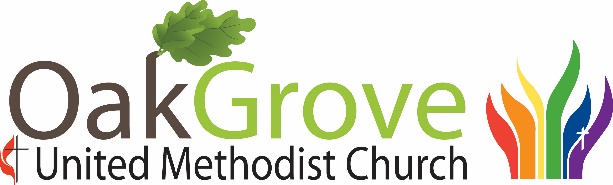 Job PurposeThe Custodian is responsible to keep the church building and grounds always in a clean and tidy condition and in a state of readiness for all regular and usual functions held in the church.Required QualificationsAbility to analyze and revise operating practices to improve efficiency and effectiveness.Demonstrated excellent customer service.Demonstrated organizational skills and dedication to complete tasks in a timely manner.Preferred but not Required QualificationsProfessional experience in custodial duties.Demonstrated excellence in Required Qualifications.Duties and ResponsibilitiesWeekly CleaningSanctuary, Narthex (entrance to sanctuary), Family room (off Narthex)Vacuum all carpets.Straighten furniture.Empty garbage and recycling.Primary Bathrooms (bathrooms off hallways): Scour and sanitize toilets, sinks, and counters.Restock with soap, paper towels, toilet paper, etc.  Empty garbage.Church office:Empty garbage and recycling.Clean sink and counters.Straighten furniture.Vacuum floors. Education Wing rooms:Clean sinks and counters.Empty garbage and recycling.Wipe down tables if needed.Vacuum all rooms.Choir Room and connected bathroomEmpty garbage and recycling.Restock with soap, paper towels, toilet paper, etc.Fellowship Hall, Stage, and Wesley Conference roomVacuum carpet in both rooms.Straighten furniture.Clean any spills on stage.Empty garbage.Exterior of building – clear of all debris.Vacuum: Fellowship Hall, Wesley Conference Room, Sanctuary, education rooms, common rooms, church office, hallways.Monthly Cleaning – The following items to be addressed monthly, at a minimum.Order supplies.Flushing of toilet with determined product (example: Purex, Fabulosa, etc.).Mop floors in kitchen, stage, office, nursery bathroom, choir room and connected bathroom. Check and replace all light bulbs as needed.Extended Areas of ResponsibilityKeep all custodial areas clean and organized.Sanitize tables and clean chairs in Fellowship Hall.Remove cobwebs in areas as needed.Basic outside pick-up of leaves/debris around entrances and any garbage on the property.Basic maintenance work. (This can be referred to the Facility Director for completion.)Cold WeatherCheck all faucets and toilets.Clear one front and one back entrance for safe entry.Apply anti-skid product or kitty litter.Annual Work – special arrangements will be made for this work.Cleaning, stripping, and waxing of floors.Cleaning of carpets.Washing of inside windows.Washing of outside winders.Special Event Set-Up and Takedown – Will be arranged on an event by event basis and assigned accordingly by the Facility Director.Other duties as directed by the Facility Director or requested by Pastor.Working Hours & RenumerationHours assigned are 10 hours per week.  Specific hours are negotiable but with firm completion days.Any additional hours must be approved by the Facility Director prior to performance of overtime tasks.Hours will be recorded on a timecard weekly.Wages shall be paid once per month at an hourly rate.Personnel Issues or Special NeedsPosition reports directly to the Facility Director.See “Personnel Policies, Procedures & Practices Handbook” for more information.NOTE:  This job description is not intended to describe all required activities but rather to outline the areas of responsibility.Job TitleCustodianReports toFacility DirectorApproved by:Date approved: